EK A 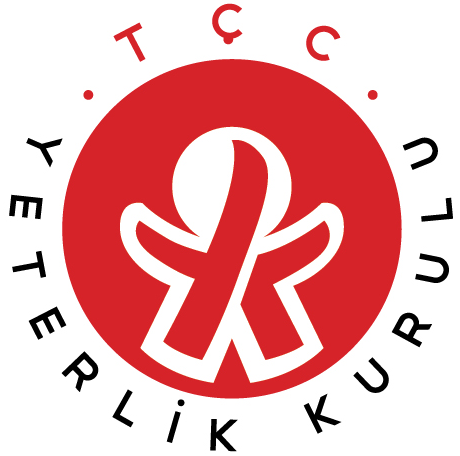 TÜRKİYE ÇOCUK CERRAHİSİ UZMANLIK YETERLİK KURULU AKREDİTASYON KOMİSYONUEĞİTİM KURUMU VE PROGRAMINI DEĞERLENDİRME FORMU(Ziyaret öncesinde Anabilim Dalı tarafından doldurulacaktır)Sayın Anabilim Dalı Başkanı,Bu formun amacı, Çocuk Cerrahisi Yeterlik Yürütme Kurulunun eşyetkilendirme çalışmalarını kolaylaştırmaktır. Lütfen, içtenlikle yanıtlayınız. Gerekli gördüğünüz konularda daha ayrıntılı açıklamalar yapabilir, formdaki konularda yer almayan uygulamalarınızı ve koşullarınızı ekleyebilirsiniz. Kurumun Adı		:Doldurma Tarihi 	:Başvuru Formunu Dolduranın: Adı, Soyadı		:İletişim Adresi		:Telefon			:	E-posta			:Anabilim Dalınızda kaç yıldır tıpta uzmanlık eğitimi verilmektedir? .....................  yılTıpta uzmanlık eğitim programının yazılı amaç ve hedefleri var mı? YokVar belirtiniz.…………………………………………………………………………………………………...…………………………………………………………………………………………………...…………………………………………………………………………………………………...Anabilim dalınızda Çocuk Cerrahisi alanında yan dal uzmanlık eğitimi verilmekte midir? HayırEvetHangi yan dallarda eğitim verilmektedir?………………………………………………………………………………………………………………………………………………………………………………………………………………………………………………………………………………İnsan gücünüzle ilgili bilgileri yazınız.Kurumda uzmanlık eğitimi vermeye yetkili eğiticiler için aşağıda belirtilen bilgileri içeren özgeçmişler eklenmelidir. (EK. Özgeçmiş formu)Ad/soyadAdres Mezun olduğu üniversite ve fakülteÜniversite mezuniyet tarihiUzmanlığını aldığı kurum ve tarihÜyesi olduğu ulusal veya uluslararası mesleki topluluklarSon 5 yıl içindeki bilimsel yayınlarıAldığı özel eğitimler ve sertifikasının yer ve tarihiKurum içinde eğitime yönelik ek görevleriUzmanlık dalıyla ilgili özel ilgi alanları Herhangi bir editörlük göreviUluslararasıUlusalHerhangi bir kurulda görev almaUluslararasıUlusalSon beş yıl içinde anabilim dalınızda uzmanlık eğitimine başladıktan sonra ayrılan tıpta uzmanlık öğrencisi oldu mu? HayırEvetKaç kişi olduğunu belirtiniz. .....................................Neden ayrıldıklarını yazınız. .....................................Son beş yıl içinde anabilim dalınızda tıpta uzmanlık öğrencisi olmak üzere sınav kazandığı halde başlamayan kişi oldu mu? Oldu ise kaç kişi olduğunu belirtiniz.........................................Kurumunuzda eğitimini tamamlayarak uzman olan tıpta uzmanlık öğrencilerinin sayısını belirtiniz. Son beş yıl içinde	..................5 yıldan önce 		..................		Toplam		..................Kurumunuz adresli son 5 yılda yapılmış yayınları başvuru dosyasında eklemediyseniz burada ekleyiniz.  Başvuru dosyasında ekli ise sayısal özetini aşağıdaki formatta belirtiniz. (Aynı yayında anabilim dalından birden fazla kişi olduğunda yayın tek olarak sayılması gerekmektedir)Anabilim dalınızda son 5 yılda yürütülen araştırma listesini ekleyiniz.Tamamlanmış tez çalışması: ………Devam eden tez çalışması: ………Tıpta uzmanlık öğrencilerinin katıldığı tamamlanmış/yayınlanmamış araştırma: ………Anabilim dalınızda son 5 yılda yürütülen projelerinizin sayısını belirtiniz (Proje listesini ekleyiniz).Sağlık Bakanlığı ile işbirliği protokolünüz var mı?(  ) Var			(  ) Yok		(  ) İmza aşamasında............................................................................................................Özelleşmiş poliklinik hizmetiniz var mı? (Enürezis, Üroloji vb.)(  ) Var			(  ) Yok		(açıklamalarınızı yazınız………………………)Laboratuvar olanaklarınız var mı? (  ) Var / Tanımlayın	(  ) Yok(  ) Var			(  ) Yok		(açıklamalarınızı yazınız………………………)Eğitim açısından alt yapı olanaklarının değerlendirilmesi Ulusal/uluslararası işbirliği içinde olunan kurumlar(Belgeler eklenmelidir)Ulusal(açıklayınız……………………………………..)Uluslararası(açıklayınız ……………………………………..)Diğer eğitim olanaklarını aşağıdaki tabloda yer alan sorulara göre doldurunuz.18. Klinik rotasyonlarının yer ve sürelerini yazınız.20.  Size göre, kurumunuzdaki eğitim açısından güçlü yönleriniz nelerdir?....................................................................................................................................................................................................................................................................................................................................................................................................................................................................................................................................................................................................................21. Size göre, kurumunuzdaki eğitim açısından zayıf yönleriniz nelerdir?....................................................................................................................................................................................................................................................................................................................................................................................................................................................................................................................................................................................................................22. Size göre, kurumunuzdaki eğitim açısından fırsatlar nelerdir?....................................................................................................................................................................................................................................................................................................................................................................................................................................................................................................................................................................................................................23. Size göre, kurumunuzdaki eğitim açısından tehditler nelerdir?....................................................................................................................................................................................................................................................................................................................................................................................................................................................................................................................................................................................................................Ünvan (uzmanlık eğitimi açısından eğitici yetkisi olan ve olmayan öğretim üyeleri belirtilecektir)Ünvan (uzmanlık eğitimi açısından eğitici yetkisi olan ve olmayan öğretim üyeleri belirtilecektir)SayıProfesör (eğitici yetkisi olan)Profesör (eğitici yetkisi olan)Profesör (eğitici yetkisi olmayan)Profesör (eğitici yetkisi olmayan)Doçent (eğitici yetkisi olan)Doçent (eğitici yetkisi olan)Doçent (eğitici yetkisi olmayan)Doçent (eğitici yetkisi olmayan)Dr. Öğr. Üyesi (eğitici yetkisi olan)Dr. Öğr. Üyesi (eğitici yetkisi olan)Dr. Öğr. Üyesi (eğitici yetkisi olmayan)Dr. Öğr. Üyesi (eğitici yetkisi olmayan)Toplam Öğretim ÜyesiToplam Öğretim ÜyesiÖğretim GörevlisiÖğretim GörevlisiUzmanUzmanTıpta Uzmanlık ÖğrencisiYılTıpta Uzmanlık ÖğrencisiYılTıpta Uzmanlık ÖğrencisiYılTıpta Uzmanlık ÖğrencisiYılTıpta Uzmanlık Öğrencisi4 yıldan uzunTıpta Uzmanlık ÖğrencisiToplam Uzmanlık ÖğrencisiToplam Öğretim ElemanıToplam Öğretim ElemanıTıpta uzmanlık eğitiminde görevli olan her öğretim üyesi başına düşen uzmanlık öğrencisi Tıpta uzmanlık eğitiminde görevli olan her öğretim üyesi başına düşen uzmanlık öğrencisi Yan dal eğitimi alan tıpta uzmanlık öğrencisi sayısı Yan dal eğitimi alan tıpta uzmanlık öğrencisi sayısı Bağlı bulunduğu kadro YÖK olan uzmanlık öğrencisiBağlı bulunduğu kadro YÖK olan uzmanlık öğrencisiBağlı bulunduğu kadro diğer olan uzmanlık öğrencisiBağlı bulunduğu kadro diğer olan uzmanlık öğrencisiDiğer hekimDiğer hekimHemşireHemşireDiğer sağlık elemanıDiğer sağlık elemanıİdari personelİdari personelTürDergiSayıUluslararası dizinlerSCI / SCI_ExpUluslararası dizinlerWoS “All Database” kapsamında yer alan diğer dergilerWoS dışındaki uluslararası indekslerde dizinlenen dergilerUlusal dizinlerULAKBİM-TR diziniUlusal dizinlerDiğerBildiriUluslararasıBildiriUlusalKitapKitapUluslararasıUluslararasıUlusalUlusalKitap bölümüKitap bölümüUluslararasıUluslararasıUlusalUlusalDiğer yayınDiğer yayınPatentPatentDiğer (açıklayınız……………)Diğer (açıklayınız……………)Proje kategorisiTamamlanmış (sayı)Halen devam eden(sayı)AB Çerçeve Programı, NIH vb gibi uluslararası projelerDiğer uluslararası destekli projelerTÜBİTAK gibi kamusal destekli projelerDiğer ulusal kaynaklı projeler (üniversite BAP dışında)BAP destekli projelerDiğer projelerAlt yapı ögesiDurumDurumAlt yapı ögesiVar (sayı belirtiniz)(açıklama yazılabilir)YokLaboratuvar…………………….Anabilim dalına ait kütüphane…………………….Anabilim dalına ait toplantı salonu …………………….İnternet …………………….Barkovizyon…………………….Kullanılan istatistik program(lar)ıEğitim olanaklarıHayırEvetAçıklamaKurumsal eğitim programı belirli aralıklarla güncelleniyor mu?Tıpta uzmanlık öğrencilerini kurumsal eğitim için başka bir kuruma gönderdiğiniz oluyor mu?Tıpta uzmanlık öğrencileri için ara sınavlar yapılıyor mu? (Sıklık ve yöntemlerini açıklayınız.)Düzenli eğitim toplantıları yapılıyor mu? (Dergi saati, seminer vb)Kurumunuz kongre, kurs, seminer gibi bilimsel etkinliklere katılım için destek (mali vb) sağlıyor mu?Anabilim dalınız kongre, kurs, seminer gibi bilimsel etkinliklere katılımı teşvik ediyor mu?Tıpta uzmanlık öğrencilerinden eğitim süreci ile ilgili düzenli geri bildirim alınıyor mu?Anabilim dalında tıpta uzmanlık öğrencisi eğitiminden sorumlu bir kişi ya da kurul var mı?Rotasyon amaç ve hedefleri doğrultusunda uzmanlık öğrencileri ilgili birime gönderiliyor mu?Rotasyon programları önceden düzenleniyor mu?Rotasyonlarla ilgili tıpta uzmanlık öğrencilerinden yazılı ve/veya sözlü geribildirim alınıyor mu? Tıpta uzmanlık öğrencileri için belgeli ve/veya sertifikalı kurslar düzenleniyor mu?Tıpta uzmanlık öğrencilerinin tez konuları en geç ikinci yıl sonunda belirleniyor mu?Tıpta uzmanlık öğrencilerinin tez danışmanları en geç ikinci yıl sonunda belirleniyor mu?Tıpta uzmanlık öğrencileri tez önerilerini anabilim dalı öğretim elemanlarına sunuyor mu?Anabilim dalınızın aktif çalışan ve anabilim dalınız tarafından güncellenebilen web sayfanız var mı?Adresini yazınız…………………………..Mesleki kuruluşlarda/sivil toplum örgütlerinde aktif görev yapan öğretim üyesi Açıklayınız…………………………….Anabilim dalı sosyal etkinliklerAçıklayınız…………………………….YerSüreAçıklama